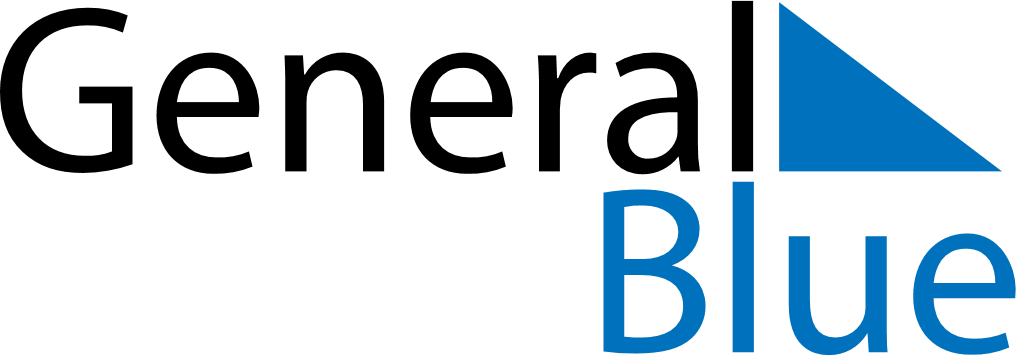 May 2024May 2024May 2024May 2024May 2024May 2024Duisburg, GermanyDuisburg, GermanyDuisburg, GermanyDuisburg, GermanyDuisburg, GermanyDuisburg, GermanySunday Monday Tuesday Wednesday Thursday Friday Saturday 1 2 3 4 Sunrise: 6:04 AM Sunset: 8:55 PM Daylight: 14 hours and 50 minutes. Sunrise: 6:02 AM Sunset: 8:57 PM Daylight: 14 hours and 54 minutes. Sunrise: 6:00 AM Sunset: 8:58 PM Daylight: 14 hours and 57 minutes. Sunrise: 5:59 AM Sunset: 9:00 PM Daylight: 15 hours and 1 minute. 5 6 7 8 9 10 11 Sunrise: 5:57 AM Sunset: 9:01 PM Daylight: 15 hours and 4 minutes. Sunrise: 5:55 AM Sunset: 9:03 PM Daylight: 15 hours and 7 minutes. Sunrise: 5:53 AM Sunset: 9:05 PM Daylight: 15 hours and 11 minutes. Sunrise: 5:52 AM Sunset: 9:06 PM Daylight: 15 hours and 14 minutes. Sunrise: 5:50 AM Sunset: 9:08 PM Daylight: 15 hours and 17 minutes. Sunrise: 5:48 AM Sunset: 9:09 PM Daylight: 15 hours and 21 minutes. Sunrise: 5:47 AM Sunset: 9:11 PM Daylight: 15 hours and 24 minutes. 12 13 14 15 16 17 18 Sunrise: 5:45 AM Sunset: 9:12 PM Daylight: 15 hours and 27 minutes. Sunrise: 5:44 AM Sunset: 9:14 PM Daylight: 15 hours and 30 minutes. Sunrise: 5:42 AM Sunset: 9:16 PM Daylight: 15 hours and 33 minutes. Sunrise: 5:41 AM Sunset: 9:17 PM Daylight: 15 hours and 36 minutes. Sunrise: 5:39 AM Sunset: 9:19 PM Daylight: 15 hours and 39 minutes. Sunrise: 5:38 AM Sunset: 9:20 PM Daylight: 15 hours and 42 minutes. Sunrise: 5:36 AM Sunset: 9:21 PM Daylight: 15 hours and 45 minutes. 19 20 21 22 23 24 25 Sunrise: 5:35 AM Sunset: 9:23 PM Daylight: 15 hours and 47 minutes. Sunrise: 5:34 AM Sunset: 9:24 PM Daylight: 15 hours and 50 minutes. Sunrise: 5:32 AM Sunset: 9:26 PM Daylight: 15 hours and 53 minutes. Sunrise: 5:31 AM Sunset: 9:27 PM Daylight: 15 hours and 55 minutes. Sunrise: 5:30 AM Sunset: 9:28 PM Daylight: 15 hours and 58 minutes. Sunrise: 5:29 AM Sunset: 9:30 PM Daylight: 16 hours and 0 minutes. Sunrise: 5:28 AM Sunset: 9:31 PM Daylight: 16 hours and 3 minutes. 26 27 28 29 30 31 Sunrise: 5:27 AM Sunset: 9:32 PM Daylight: 16 hours and 5 minutes. Sunrise: 5:26 AM Sunset: 9:34 PM Daylight: 16 hours and 8 minutes. Sunrise: 5:25 AM Sunset: 9:35 PM Daylight: 16 hours and 10 minutes. Sunrise: 5:24 AM Sunset: 9:36 PM Daylight: 16 hours and 12 minutes. Sunrise: 5:23 AM Sunset: 9:37 PM Daylight: 16 hours and 14 minutes. Sunrise: 5:22 AM Sunset: 9:38 PM Daylight: 16 hours and 16 minutes. 